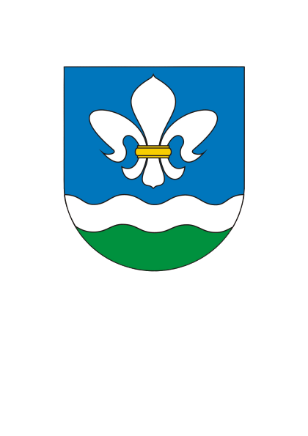 KOMUNIKAT!Zgodnie z Zarządzeniem Nr 67/2022 Wójta Gminy Lądek z dnia                   18 sierpnia 2022 roku, uprzejmie informujemy, iż w dniach 18-19.08.2022 r.  czas pracy pracowników Urzędu Gminy będzie skrócony ze względu na utrzymujące się wysokie temperatury powietrza.Urząd Gminy w Lądku w  dniu  18.08.2022r funkcjonował będzie w godzinach 730-1500, natomiast w dniu 19.08.2022r                                 w godzinach 730-1400.Za utrudnienia wynikające z zaistniałej sytuacji przepraszamy.